				                 Photo: Retired FBI Badge mounted on the custom-made DeSantis belt-clip.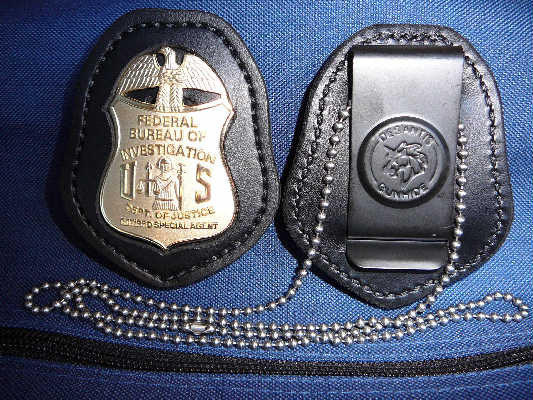 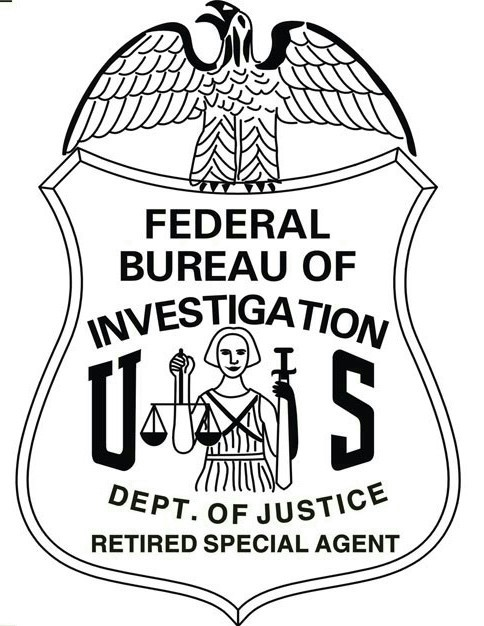 To order this badge and/or accessories	Please Indicate Quantity of each item Requested: 	Please mail check or money order to:	Cost for badges:  	    	$80 each incl. Postage  _______L. GandolfoP.O. Box 230606				Cost for cred-badge cases & belt-clip badge holder:             Gravesend Station			Belt Clip w/chain  		  $30 each includes Postage ______Brooklyn, NY  11223-0606		“A” Case w/Outside-Badge mount $40 each includes Postage ______	“B” Case w/Inside-Badge mount    $50 each includes Postage ______E-mail: LGFBI@JUNO.COM 	(NOTE: Prices include badge mounting, and all postage & handling)					           		Total amount enclosed:  $ ______Official Bu-Name:											Mailing Address:												E-mail:					Phone(s):							Are you listed in the Society of Former FBI SAs Directory? 		    	 (Yr / Pg #)			If not, please attach copy of your retired ID card or FBIAA card, and also fill in the following blanks:Are you a retired FBI Special Agent?				Years of Service:		    to		NAC:			Office of Retirement:				Credential Number:		Comments: 												PLEASE NOTE:BADGES ~ 	The 2½” retired badge is of high quality with fine detail.  Metal content is 1.3 oz. of solid copper with a gold finish @ $80 incl. postage.  Please use lawfully.  Use authority guidelines are found in Title 18 USC Sect 716-b.ACCESSORIES ~ All accessories are now being custom-manufactured by DeSantis Holster Co., of Long Island, NY.CRED-BADGE CASES - Cases are made of high-quality black leather.  There are two styles to choose from:  Style “A”  ~	is a bi-fold with an outside badge cut-out, and sells for $40 (including badge-mounting, postage & handling).  Style “B”  ~	is a bi-fold with a third flap accommodating six license/HR-218/credit card slots with an inside badge cut-out          	and suede badge-cover flap, selling for $50 (including badge-mounting, postage & handling).  BELT-CLIP BADGE-HOLDER ~ Custom badge cutout, sturdy belt spring-clip, and a neck chain.  Cost including badge-mounting & shipping: $30.  NOTICE: It is highly recommended that the belt clip & badge are ordered together.  LGFBI is not responsible for damaged badge clasps when ordered separately and badge is mounted by customer.  MISC: When not back-ordered, upon receipt of your check or credit-card order, the badges and accessories will be promptly     mailed to you in the same or next day’s mail.  Please make all checks payable to L.Gandolfo.  NOTE: Credit card payments will incur a surcharge as follows:  $5 for any amount up to $100, then $1 for each additional $20     or part thereof.  Please clearly indicate your credit card number, expiration date, security code, and billing zip code:Card number: ______-______-______-______  Exp date: ___/___  Security code: _____  Billing Zip Code: __________Website: WWW.LGFBI.COM   ~  E-mail address for Ret. SA Lucian J. Gandolfo: lgfbi@juno.com 